ZQft--řííoha číslo IV.aha Kupní smlouva pro rok 2017 R rámcové Rupni smlouvě číslo:mezi smluvními stranami:V P	Spoi, S feO» Stehlíkova 977,165 00 Praha 6, !Č: 442 88114 (dále jen prodávající)kancelář společnosti (doručovací adresa): Kněževes 196, 252 88 Středoldukyn&z&r.ICíZvz V» ttmtíi	</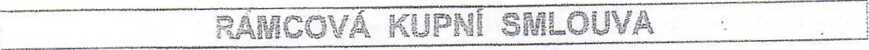 ič:		 (dále jen kupující)' osoba:		 	telefon/ mobil:.	ČI. 1 - Předmět smlouvySpecifikace zboží: chemické přípravky na ochranu rostlin a rostlinných produktů[Přípravek	balení Množství Sena / jednotku j Cena celkem j Termín:, j .\ (bez DPH) : dodáníC-í, 2 - Fakturovaná cena a platební podmínkycena zahrnuje dodání na sklad kupujícího, ve výše uvedených cenách není zahrnuto DPH.Platný ceník v době uzavřeni objednávky je přílohou této Kupní smlouvy. Cena uvedená v objednávce ju plátnu, pokud tuto cenu nezmění výrobce. V tomto případě není objednávka pro kupujícího závazná, pokud nedojde k dohodě mezi prodávajícím a kupujícím. S případnými změnami cen bude kupující seznámen před dudúiiim přípravku.Obě smluvní sírany se dohodly na následujících obchodních podmínkáchplatba do		dnů ode dne dodání přípravku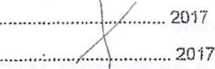 termín splatnosti u přípravků dodaných do 31.7.2017 do termín splatnosti u přípravku dodaných po 31.7.2017 dodále se obě smluvní strany dohodly;Pokud kupující neuhradí fakturu — daňový doklad do dne uvedeného terminu platby, ztrácí nárok na slevy a bonusy uvedené v této příloze.Platební íronus/sleva bude poskytnut z fakturovaných cen bez DPH. Nárok na tento bonus/slevu vznikne kupujícímu po odsouhlasení prodejů ze strany prodávajícího za celé fakturační období íl.3.2017-31.12.2017), nejpozdšji však 31.12.2017, pokud není dohodnuto jinak.ČI. 3 - Smluvní zajištěni závazkuBylo dohodnuto zajištění závazku;	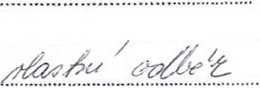 Čk 4-Dodací ihúfaProdávající je povinný dodat zboží v tennínu uvedeném v čl. 1 do skladu;ČI. 5 - Ostatní ujednáníPřiioha ke kupní smlouvě je vyhotovena ve dvou výtiscích, které mají stejnou platnostKupující musí zajistit, že veškeré jednotlivé dodávky přípravků na ochranu rostlin budou fyzicky převzaty osobou s osvědčením o odborné způsobilosti 1. nebo vyššího stupně. V případě porušeni této povinnosti kupující odpovídá v plné míře za škody vzniklé prodávajícímu v příčinné souvislosti s jejím porušením.Prodávající může odebrat dodané přípravky na ochranu rostlin od kupujícího zpět, za předpokladu, že kupující snes vrátit přípravky dodané prodávajícím v roce 2017 sa stejnou šarži, která byla dodána a datum expirace je minimálně 12 měsíců po datu případného vrácení.Prodávající se bude podílet na nákladech za likvidaci obalů podle skutečného množství dodaných obalu á skutečných nákladů na jejich likvidaci na základě dokladů o likvidaci zaslaným kupujícím.Na případné další objednávky (iaxem, telefonem, emailem) v průběhu sezóny se vztahují zde uvedené podmínky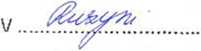 VPAGRQ	Kněževes,teleícĎronáýa) fax:	220 9jlč: 442681i	//	} .z	íí	-f;	.		 .	.	......	*Ji	//	} .z	íí	-f;	.		 .	.	......	*J.J=Li1ii•- - -	 . . .   ...		. íí/íiit1 .JJi;i	£i	.	1;i	£i	.	1J\	iJ\	it:	jt:	j1	i	I{	I	11	i	I{	I	1í	i	• . „í	i	• . „I	i!	fI	i!	fi	.	ji	.	ji	•	í!i	•	í!iíiíi	•	•	i	 í	ii	•	•	i	 í	iíí[»ícelkemi	A	'	S	?celkemi	A	'	S	?celkemi	A	'	S	?